First and Last Name	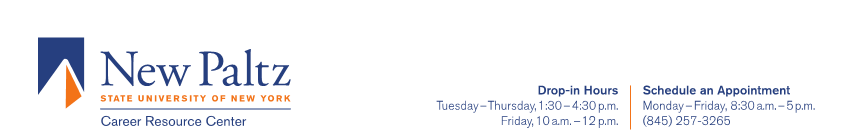 Address | Phone | EmailEducationState University of New York at New PaltzBachelor of Science, Geology | December 2016Concentration: Environmental Geoscience | Minor: Business Administration GPA 3.53 | Dean’s List Spring 2013 – Fall 2016Relevant CourseworkHydrogeology | Spring 2016Water Resources Management | Fall 2016Geomorphology | Spring 2015Technical SkillsArcMap, Cartography, Microsoft Office Suite, iWorks, Adobe, Field Report Writing, Petrographic MicroscopyRelevant ExperienceAssistant Hydrologic Technician| June 2016 – PresentUnited States Geological Survey, (USGS) Water Science Center, Troy, NYWork both independently and cooperatively as part of a team to collect samples and gather data for the Northeastern Stream Quality Assessment (NESQA).Organize and take inventory of equipment and supplies located in storage and labs. Prepared materials and provisions for field-work excursions.Trusted with the safe operation of government vehicles, motor boats, and sampling equipment.Solid Waste Geology Intern | June – December 2015NYS Department of Environmental Conservation, Division of Materials Management, Albany, New YorkLocated and assessed inactive landfill sites and produced ArcGIS maps.Uploaded groundwater-monitoring data to the EQuIS database.Inspected landfills for environmental impacts and prepared field reports.Wrote a chapter of a technical guidebook on waste disposal.Examined legal documents to assemble landfill file reviews.Grounds Manager | May 2008 – September 2015Colonial Acres Association, Glenmont NYIndependently maintained proper chemical and mechanical operation of a public pool.Ensured that pool and recreation areas were safe and clean for 400+ residents.Coordinated orders for pool supplies and identified more efficient ways of maintaining the facility to reduce operating expenses.Campus Involvement and LeadershipOfficer & Trip Manager, New Paltz Outing Club, SUNY New Paltz| May 2013 – June 2017Organized and lead trips for 50+ students that include hiking, overnight backpacking, white water rafting, rock climbing and other outdoor pursuits.Member, Student Alliance for Social Service, SUNY New Paltz | September 2013 – May 2014Volunteered with the SUNY campus and other local organizations to create a better community and environment.Volunteer ExperienceVolunteer, Scenic Hudson, Black Creek Preserve & Hyde Park | January – December 2014Volunteer, New Paltz Rock Yoga, New Paltz, New York | March – July 2015